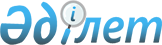 О внесении изменения в постановление Правления Национального Банка Республики Казахстан от 16 февраля 2002 года N 54 "Об утверждении Правил расчета критериев финансовой устойчивости для организаций, осуществляющих брокерскую и дилерскую деятельность на рынке ценных бумаг, и представления отчетности по их соблюдению", зарегистрированное в Министерстве юстиции Республики Казахстан под N 1852
					
			Утративший силу
			
			
		
					Постановление Правления Национального Банка Республики Казахстан от 29 мая 2003 года N 181. Зарегистрировано в Министерстве юстиции Республики Казахстан 20 июня 2003 года N 2370. Утратило силу - постановлением Правления Агентства РК по регулированию и надзору финансового рынка и финансовых организаций от 25 сентября 2004 года N 264 (V043196)

      В целях реализации 
 Закона 
 Республики Казахстан "О почте" Правление Национального Банка Республики Казахстан постановляет:




      1. В 
 постановление 
 Правления Национального Банка Республики Казахстан от 16 февраля 2002 года N 54 "Об утверждении Правил расчета критериев финансовой устойчивости для организаций, осуществляющих брокерскую и дилерскую деятельность на рынке ценных бумаг, и представления отчетности по их соблюдению" (зарегистрированное в Реестре государственной регистрации нормативных правовых актов Республики Казахстан под N 1852, опубликованное в мае 2002 года в журнале "Рынок ценных бумаг Казахстана" N 5) внести следующее изменение:



      в Правилах расчета критериев финансовой устойчивости для организаций, осуществляющих брокерскую и дилерскую деятельность на рынке ценных бумаг, и представления отчетности по их соблюдению, утвержденных указанным постановлением:



      в абзаце втором преамбулы слова "и не являющиеся банками" заменить словами "за исключением банков второго уровня и Национального оператора почты".




      2. Департаменту финансового надзора (Бахмутова Е.Л.):



      1) совместно с Юридическим департаментом (Шарипов С.Б.) принять меры к государственной регистрации в Министерстве юстиции Республики Казахстан настоящего постановления;



      2) в десятидневный срок со дня государственной регистрации в Министерстве юстиции Республики Казахстан довести настоящее постановление до сведения всех заинтересованных подразделений центрального аппарата Национального Банка Республики Казахстан и Национального оператора почты.




      3. Контроль над исполнением настоящего постановления возложить на заместителя Председателя Национального Банка Республики Казахстан Сайденова А.Г.




      4. Настоящее постановление вводится в действие по истечении четырнадцати дней со дня его государственной регистрации в Министерстве юстиции Республики Казахстан.


      Председатель




      

Национального Банка


					© 2012. РГП на ПХВ «Институт законодательства и правовой информации Республики Казахстан» Министерства юстиции Республики Казахстан
				